DEMANDE D’ADHÉSION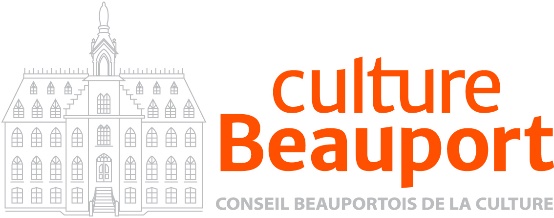 Pour devenir membre organisme culturel
de l’Arrondissement de BeauportRetournez par courriel au cbc@cbculture.qc.ca
Par la poste : 101-11, avenue du Couvent, Québec (Qc) G1E 6R9
Informations : 418 666-6125, poste 201 / Révision : JUIN 2022
WWW.CULTUREBEAUPORT.COM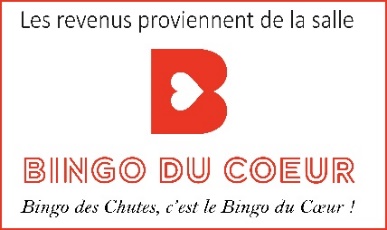 ORGANISME DEMANDEUR / DOIT ÊTRE À BUT NON LUCRATIFORGANISME DEMANDEUR / DOIT ÊTRE À BUT NON LUCRATIFIdentification : Identification : Adresse place d’affaire de l’organisme : Adresse place d’affaire de l’organisme : Arrondissement :  Code postal : Tél. de l’organisme :  Courriel de l’organisme : Année de fondation de l’organisme :  Adresse site Web : Président.e / Nom :  Prénom : Tél. cell. :  Courriel : Veuillez joindre à votre demande un 
dossier de présentation comprenant :Une preuve de reconnaissance de votre organisme par la Ville de Québec ;vos lettres patentes ;votre conseil d’administration ;vos règlements généraux ;votre historique ;vos objectifs ;la clientèle visée ;votre dernier bilan financier.Avantages et services offerts aux membres :Subventions ;service d’infographie ;accès libre-service à la reprographie (copieur) ;poste informatique à l’accueil du bureau du copieur accès libre;hébergement d’une page Web ou d’un lien vers votre site Web ;rabais, location d’un kiosque au Salon de mai ;accès, sur réservation, aux 2 salles de réunions à la Centrale des organismes au Couvent.Lors de l’acceptation de votre candidature, une cotisation de 50$, valide pour une année, viendra officialiser votre adhésion.Lors de l’acceptation de votre candidature, une cotisation de 50$, valide pour une année, viendra officialiser votre adhésion.